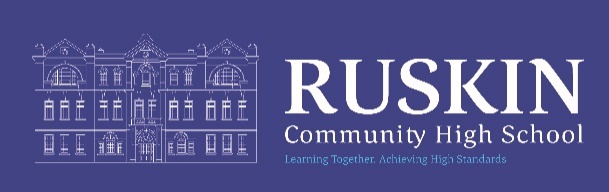 AAAE5002B - CARETAKERNJC Grade 3: FTE £22,737- £23,114  Permanent/ Full time, 37 hours per week which require some flexibility, Part time would be considered for the right candidate26 days holiday per year plus Bank Holidays. CLOSING DATE: FRIDAY 21st JUNE 2024 – will be closed if filled earlier if appointment is madeThe Governors of Ruskin Community High School are seeking to appoint a Caretaker to join our site team.This role will be within an experienced site team who are important and valued contributors to the smooth running of the school and our lettings facility for the community.Supporting the provision of a great environment for teaching, learning and working whilst also following required compliance procedures.Please see the Job Description for further information.For a link to apply online please visit the School Website at www.ruskinhighschool.co.uk or email recruitment@ruskin.cheshire.sch.ukIf an application form is used it must be returned for the attention of Miss H Goodwin, School Business Manager.  It is acceptable to send applications via email to recruitment@ruskin.cheshire.sch.uk or by post to Ruskin Community High School, Ruskin Road, Crewe, CW2 7JT.Please note – CVs will not be accepted.Ruskin Community High School is an equal opportunities employer.  Our school is committed to safeguarding and promoting the welfare of children and expects all staff to share this commitment.  All posts are subject to enhanced DBS checks and references.Telephone enquiries about the post will be welcomed if applicants require any further information at any time on 01270 560514.We will always acknowledge receipt of applications but It will not be possible to inform candidates if they have not been shortlisted.  Please be advised that this post will be advertised on CEC Website, Ruskin Website and internally.